ПРАВИТЕЛЬСТВО РОССИЙСКОЙ ФЕДЕРАЦИИПОСТАНОВЛЕНИЕот 8 ноября 2013 г. N 1005О НЕЗАВИСИМЫХ ГАРАНТИЯХ,ИСПОЛЬЗУЕМЫХ ДЛЯ ЦЕЛЕЙ ФЕДЕРАЛЬНОГО ЗАКОНА "О КОНТРАКТНОЙСИСТЕМЕ В СФЕРЕ ЗАКУПОК ТОВАРОВ, РАБОТ, УСЛУГДЛЯ ОБЕСПЕЧЕНИЯ ГОСУДАРСТВЕННЫХИ МУНИЦИПАЛЬНЫХ НУЖД"В соответствии с Федеральным законом "О контрактной системе в сфере закупок товаров, работ, услуг для обеспечения государственных и муниципальных нужд" Правительство Российской Федерации постановляет:(в ред. Постановления Правительства РФ от 02.04.2015 N 308)1. Утвердить прилагаемые:дополнительные требования к независимой гарантии, используемой для целей Федерального закона "О контрактной системе в сфере закупок товаров, работ, услуг для обеспечения государственных и муниципальных нужд";(в ред. Постановлений Правительства РФ от 09.12.2014 N 1339, от 20.12.2021 N 2369)перечень документов, представляемых заказчиком гаранту одновременно с требованием об осуществлении уплаты денежной суммы по независимой гарантии;(в ред. Постановления Правительства РФ от 20.12.2021 N 2369)Правила ведения и размещения в единой информационной системе в сфере закупок реестра независимых гарантий;(в ред. Постановления Правительства РФ от 20.12.2021 N 2369)форму требования об осуществлении уплаты денежной суммы по независимой гарантии;(в ред. Постановления Правительства РФ от 20.12.2021 N 2369)Правила формирования и ведения закрытого реестра независимых гарантий;(абзац введен Постановлением Правительства РФ от 02.04.2015 N 308; в ред. Постановления Правительства РФ от 20.12.2021 N 2369)типовую форму независимой гарантии, предоставляемой в качестве обеспечения заявки на участие в закупке товара, работы, услуги для обеспечения государственных и муниципальных нужд;(абзац введен Постановлением Правительства РФ от 09.08.2022 N 1397)типовую форму независимой гарантии, предоставляемой в качестве обеспечения исполнения контракта.(абзац введен Постановлением Правительства РФ от 09.08.2022 N 1397)2. Утратил силу с 1 января 2022 года. - Постановление Правительства РФ от 20.12.2021 N 2369.3. Настоящее постановление вступает в силу с 1 января 2014 г., за исключением подпункта "в" пункта 4 Правил, утвержденных настоящим постановлением, который вступает в силу с 1 января 2015 г.Председатель ПравительстваРоссийской ФедерацииД.МЕДВЕДЕВУтвержденыпостановлением ПравительстваРоссийской Федерацииот 8 ноября 2013 г. N 1005ДОПОЛНИТЕЛЬНЫЕ ТРЕБОВАНИЯК НЕЗАВИСИМОЙ ГАРАНТИИ, ИСПОЛЬЗУЕМОЙ ДЛЯ ЦЕЛЕЙ ФЕДЕРАЛЬНОГОЗАКОНА "О КОНТРАКТНОЙ СИСТЕМЕ В СФЕРЕ ЗАКУПОК ТОВАРОВ,РАБОТ, УСЛУГ ДЛЯ ОБЕСПЕЧЕНИЯ ГОСУДАРСТВЕННЫХИ МУНИЦИПАЛЬНЫХ НУЖД"Независимая гарантия оформляется в письменной форме на бумажном носителе или в форме электронного документа, подписанного усиленной квалифицированной электронной подписью лица, имеющего право действовать от имени гаранта, и должна быть составлена по утвержденным постановлением Правительства Российской Федерации от 8 ноября 2013 г. N 1005 "О независимых гарантиях, используемых для целей Федерального закона "О контрактной системе в сфере закупок товаров, работ, услуг для обеспечения государственных и муниципальных нужд" типовой форме независимой гарантии, предоставляемой в качестве обеспечения заявки на участие в закупке товара, работы, услуги для обеспечения государственных и муниципальных нужд (в случае составления независимой гарантии, предоставляемой в качестве обеспечения заявки на участие в закупке), типовой форме независимой гарантии, предоставляемой в качестве обеспечения исполнения контракта (в случае составления независимой гарантии, предоставляемой в качестве обеспечения исполнения контракта, за исключением обеспечения предусмотренных Федеральным законом "О контрактной системе в сфере закупок товаров, работ, услуг для обеспечения государственных и муниципальных нужд" гарантийных обязательств), на условиях, определенных гражданским законодательством и статьей 45 Федерального закона "О контрактной системе в сфере закупок товаров, работ, услуг для обеспечения государственных и муниципальных нужд", с учетом следующих требований:(в ред. Постановления Правительства РФ от 15.10.2022 N 1838)а) обязательное закрепление в независимой гарантии:(в ред. Постановления Правительства РФ от 20.12.2021 N 2369)права заказчика в случае неисполнения или ненадлежащего исполнения поставщиком (подрядчиком, исполнителем) обязательств, обеспеченных независимой гарантией, представлять на бумажном носителе или в форме электронного документа требование об уплате денежной суммы по независимой гарантии, предоставленной в качестве обеспечения исполнения контракта, в размере цены контракта, уменьшенном на сумму, пропорциональную объему исполненных поставщиком (подрядчиком, исполнителем) обязательств, предусмотренных контрактом и оплаченных заказчиком, но не превышающем размер обеспечения исполнения контракта;(в ред. Постановлений Правительства РФ от 15.01.2018 N 11, от 20.12.2021 N 2369, от 09.08.2022 N 1397)права заказчика в случае, предусмотренном пунктом 7 части 10 и частью 13 статьи 44 Федерального закона "О контрактной системе в сфере закупок товаров, работ, услуг для обеспечения государственных и муниципальных нужд", представлять на бумажном носителе или в форме электронного документа требование об уплате денежной суммы по независимой гарантии, предоставленной в качестве обеспечения заявки, в размере обеспечения заявки, установленном в извещении об осуществлении закупки, документации о закупке (в случае, если указанным Федеральным законом предусмотрена документация о закупке);(абзац введен Постановлением Правительства РФ от 15.01.2018 N 11; в ред. Постановлений Правительства РФ от 18.07.2019 N 920, от 20.12.2021 N 2369, от 09.08.2022 N 1397)права заказчика в случае неисполнения или ненадлежащего исполнения поставщиком (подрядчиком, исполнителем) требований к гарантии качества товара, работы, услуги, а также требований к гарантийному сроку и (или) объему предоставления гарантий их качества, гарантийному обслуживанию товара (далее - гарантийные обязательства), обеспеченных независимой гарантией, представлять на бумажном носителе или в форме электронного документа требование об уплате денежной суммы по независимой гарантии, предоставленной в качестве обеспечения исполнения гарантийных обязательств, в порядке и размере, установленными в контракте в соответствии с Федеральным законом "О контрактной системе в сфере закупок товаров, работ, услуг для обеспечения государственных и муниципальных нужд";(абзац введен Постановлением Правительства РФ от 18.07.2019 N 920; в ред. Постановлений Правительства РФ от 20.12.2021 N 2369, от 09.08.2022 N 1397)права заказчика по передаче права требования по независимой гарантии при перемене заказчика в случаях, предусмотренных законодательством Российской Федерации, с предварительным извещением об этом гаранта;(в ред. Постановления Правительства РФ от 20.12.2021 N 2369)условия о том, что расходы, возникающие в связи с перечислением денежных средств гарантом по независимой гарантии, несет гарант;(в ред. Постановления Правительства РФ от 20.12.2021 N 2369)перечня документов, представляемых заказчиком гаранту одновременно с требованием об осуществлении уплаты денежной суммы по независимой гарантии, утвержденного постановлением Правительства Российской Федерации от 8 ноября 2013 г. N 1005 "О независимых гарантиях, используемых для целей Федерального закона "О контрактной системе в сфере закупок товаров, работ, услуг для обеспечения государственных и муниципальных нужд";(в ред. Постановления Правительства РФ от 20.12.2021 N 2369)условия о рассмотрении требования заказчика об уплате денежной суммы по независимой гарантии не позднее 5 рабочих дней со дня, следующего за днем получения такого требования и документов, предусмотренных перечнем документов, представляемых заказчиком гаранту одновременно с требованием об осуществлении уплаты денежной суммы по независимой гарантии, утвержденным постановлением Правительства Российской Федерации от 8 ноября 2013 г. N 1005 "О независимых гарантиях, используемых для целей Федерального закона "О контрактной системе в сфере закупок товаров, работ, услуг для обеспечения государственных и муниципальных нужд";(абзац введен Постановлением Правительства РФ от 09.08.2022 N 1397)условия о рассмотрении споров, возникающих в связи с исполнением обязательств по независимой гарантии, в арбитражном суде;(абзац введен Постановлением Правительства РФ от 09.08.2022 N 1397)б) недопустимость включения в независимую гарантию:(в ред. Постановления Правительства РФ от 20.12.2021 N 2369)положений о праве гаранта отказывать в удовлетворении требования заказчика о платеже по независимой гарантии в случае непредоставления гаранту заказчиком уведомления о нарушении поставщиком (подрядчиком, исполнителем) условий контракта, гарантийных обязательств или расторжении контракта (за исключением случаев, когда направление такого уведомления предусмотрено условиями контракта или законодательством Российской Федерации);(в ред. Постановлений Правительства РФ от 18.07.2019 N 920, от 20.12.2021 N 2369)требований о предоставлении заказчиком гаранту отчета об исполнении контракта, гарантийных обязательств;(в ред. Постановления Правительства РФ от 18.07.2019 N 920)требований о предоставлении заказчиком гаранту одновременно с требованием об осуществлении уплаты денежной суммы по независимой гарантии документов, не включенных в перечень документов, представляемых заказчиком гаранту одновременно с требованием об осуществлении уплаты денежной суммы по независимой гарантии, утвержденный постановлением Правительства Российской Федерации от 8 ноября 2013 г. N 1005 "О независимых гарантиях, используемых для целей Федерального закона "О контрактной системе в сфере закупок товаров, работ, услуг для обеспечения государственных и муниципальных нужд";(в ред. Постановления Правительства РФ от 20.12.2021 N 2369)в) обязательное наличие нумерации на всех листах независимой гарантии, которые должны быть прошиты, подписаны и скреплены печатью (при наличии) гаранта, в случае ее оформления в письменной форме на бумажном носителе на нескольких листах.(в ред. Постановления Правительства РФ от 20.12.2021 N 2369)Утвержденпостановлением ПравительстваРоссийской Федерацииот 8 ноября 2013 г. N 1005ПЕРЕЧЕНЬДОКУМЕНТОВ, ПРЕДСТАВЛЯЕМЫХ ЗАКАЗЧИКОМ ГАРАНТУ ОДНОВРЕМЕННОС ТРЕБОВАНИЕМ ОБ ОСУЩЕСТВЛЕНИИ УПЛАТЫ ДЕНЕЖНОЙ СУММЫПО НЕЗАВИСИМОЙ ГАРАНТИИ1. Бенефициар одновременно с требованием об осуществлении уплаты денежной суммы по независимой гарантии (далее - требование по независимой гарантии), предоставленной в качестве обеспечения заявки, направляет гаранту документ, подтверждающий полномочия лица, подписавшего требование по независимой гарантии (доверенность) (в случае, если требование по независимой гарантии подписано лицом, не указанным в Едином государственном реестре юридических лиц в качестве лица, имеющего право без доверенности действовать от имени бенефициара).(в ред. Постановления Правительства РФ от 20.12.2021 N 2369)2. Бенефициар одновременно с требованием по независимой гарантии, предоставленной в качестве обеспечения исполнения контракта, требований к гарантии качества товара, работы, услуги, а также требований к гарантийному сроку и (или) объему предоставления гарантий их качества, к гарантийному обслуживанию товара, направляет гаранту следующие документы:(в ред. Постановлений Правительства РФ от 18.07.2019 N 920, от 20.12.2021 N 2369)а) расчет суммы, включаемой в требование по независимой гарантии;(в ред. Постановления Правительства РФ от 20.12.2021 N 2369)б) платежное поручение, подтверждающее перечисление бенефициаром аванса принципалу, с отметкой банка бенефициара либо органа Федерального казначейства об исполнении (если выплата аванса предусмотрена контрактом, а требование по независимой гарантии, предоставленной в качестве обеспечения исполнения контракта, предъявлено в случае ненадлежащего исполнения принципалом обязательств по возврату аванса);(в ред. Постановлений Правительства РФ от 18.07.2019 N 920, от 20.12.2021 N 2369, от 09.08.2022 N 1397)в) документ, подтверждающий факт наступления гарантийного случая в соответствии с условиями контракта (если требование по независимой гарантии предъявлено в случае ненадлежащего исполнения принципалом обязательств в период действия гарантийного срока);(в ред. Постановления Правительства РФ от 20.12.2021 N 2369)г) документ, подтверждающий полномочия лица, подписавшего требование по независимой гарантии (доверенность) (в случае, если требование по независимой гарантии подписано лицом, не указанным в Едином государственном реестре юридических лиц в качестве лица, имеющего право без доверенности действовать от имени бенефициара).(в ред. Постановления Правительства РФ от 20.12.2021 N 2369)Утвержденыпостановлением ПравительстваРоссийской Федерацииот 8 ноября 2013 г. N 1005ПРАВИЛАВЕДЕНИЯ И РАЗМЕЩЕНИЯ В ЕДИНОЙ ИНФОРМАЦИОННОЙ СИСТЕМЕВ СФЕРЕ ЗАКУПОК РЕЕСТРА НЕЗАВИСИМЫХ ГАРАНТИЙ1. Настоящие Правила устанавливают порядок ведения и размещения в единой информационной системе в сфере закупок реестра независимых гарантий, используемых для целей Федерального закона "О контрактной системе в сфере закупок товаров, работ, услуг для обеспечения государственных и муниципальных нужд", за исключением независимых гарантий, предоставленных в качестве обеспечения заявок, исполнения контрактов и требований к гарантии качества товара, работы, услуги, а также требований к гарантийному сроку и (или) объему предоставления гарантий их качества, к гарантийному обслуживанию товара (далее - гарантийные обязательства) при осуществлении закупок в случае, предусмотренном пунктом 1 части 11 статьи 24 Федерального закона "О контрактной системе в сфере закупок товаров, работ, услуг для обеспечения государственных и муниципальных нужд" (далее соответственно - реестр, независимая гарантия).(в ред. Постановлений Правительства РФ от 02.04.2015 N 308, от 18.07.2019 N 920, от 20.12.2021 N 2369)2. В реестр включаются независимые гарантии, которые выданы:а) банками, соответствующими требованиям, установленным Правительством Российской Федерации, включенными в перечень, предусмотренный частью 1.2 статьи 45 Федерального закона "О контрактной системе в сфере закупок товаров, работ, услуг для обеспечения государственных и муниципальных нужд";б) государственной корпорацией развития "ВЭБ.РФ";в) фондами содействия кредитованию (гарантийными фондами, фондами поручительств), являющимися участниками национальной гарантийной системы поддержки малого и среднего предпринимательства, предусмотренной Федеральным законом "О развитии малого и среднего предпринимательства в Российской Федерации", соответствующими требованиям, установленным Правительством Российской Федерации, включенными в перечень, предусмотренный частью 1.7 статьи 45 Федерального закона "О контрактной системе в сфере закупок товаров, работ, услуг для обеспечения государственных и муниципальных нужд" (при осуществлении закупок в соответствии с пунктом 1 части 1 статьи 30 указанного Федерального закона);г) Евразийским банком развития (если участник закупки является юридическим лицом, зарегистрированным на территории государства - члена Евразийского экономического союза, за исключением Российской Федерации, или физическим лицом, являющимся гражданином государства - члена Евразийского экономического союза, за исключением Российской Федерации).(п. 2 в ред. Постановления Правительства РФ от 20.12.2021 N 2369)3. Ведение реестра и размещение его в единой информационной системе в сфере закупок осуществляет Федеральное казначейство. При этом предусмотренная пунктом 4 настоящих Правил информация о независимых гарантиях не размещается на официальном сайте единой информационной системы в информационно-телекоммуникационной сети "Интернет".(в ред. Постановлений Правительства РФ от 29.05.2018 N 608, от 20.12.2021 N 2369)4. В реестр включаются информация и документы, указанные в части 9 статьи 45 Федерального закона "О контрактной системе в сфере закупок товаров, работ, услуг для обеспечения государственных и муниципальных нужд", а также:а) наименование, местонахождение заказчика, являющегося бенефициаром, идентификационный номер налогоплательщика;б) копия документа о внесении изменений в условия независимой гарантии (при наличии);(в ред. Постановления Правительства РФ от 20.12.2021 N 2369)в) идентификационный код закупки (при наличии);(в ред. Постановления Правительства РФ от 20.12.2021 N 2369)г) сведения об отказе заказчика в принятии независимой гарантии (при наличии);(в ред. Постановления Правительства РФ от 20.12.2021 N 2369)д) иная информация, предусмотренная настоящими Правилами.(пп. "д" введен Постановлением Правительства РФ от 02.04.2015 N 308)5. В целях ведения реестра гарант не позднее рабочего дня, следующего за днем выдачи независимой гарантии или днем внесения изменений в условия независимой гарантии, формирует и включает в соответствии с настоящими Правилами указанные в пункте 4 настоящих Правил информацию и документы в реестр.(в ред. Постановлений Правительства РФ от 02.04.2015 N 308, от 20.12.2021 N 2369)6. Реестр, включая информацию и документы, указанные в пункте 4 настоящих Правил, формируется и ведется на государственном языке Российской Федерации. Наименование иностранных юридических лиц и фамилия, имя, отчество (при наличии) иностранных физических лиц и лиц без гражданства указываются как на государственном языке Российской Федерации, так и с использованием букв латинского алфавита.(в ред. Постановления Правительства РФ от 09.12.2014 N 1339)7. Утратил силу с 1 января 2022 года. - Постановление Правительства РФ от 20.12.2021 N 2369.8. Информация и документы, указанные в подпунктах "а" - "в" пункта 4 настоящих Правил, подписываются электронной подписью, вид которой предусмотрен Федеральным законом "О контрактной системе в сфере закупок товаров, работ, услуг для обеспечения государственных и муниципальных нужд", лица, имеющего право действовать от имени гаранта.(в ред. Постановлений Правительства РФ от 02.04.2015 N 308, от 30.06.2018 N 768, от 20.12.2021 N 2369)9. При формировании гарантом информации и документов, указанных в подпунктах "а" - "в" пункта 4 настоящих Правил, Федеральное казначейство с использованием единой информационной системы в сфере закупок обеспечивает автоматическую проверку:(в ред. Постановления Правительства РФ от 20.12.2021 N 2369)а) наличия информации и документов в соответствии с пунктом 4 настоящих Правил;б) соответствия порядка формирования информации и документов порядку, установленному в соответствии с пунктами 8 и 18 настоящих Правил.10. В случае положительного результата проверки указанные в пункте 4 настоящих Правил информация и документы, впервые представляемые гарантом по выданной независимой гарантии, формируют реестровую запись, которой Федеральное казначейство присваивает уникальный номер, и включаются в реестр. При представлении гарантом измененных информации и документов, указанных в пункте 4 настоящих Правил, ранее сформированной реестровой записи присваивается соответствующий порядковый номер и реестровая запись обновляется.(в ред. Постановления Правительства РФ от 20.12.2021 N 2369)В случае отрицательного результата проверки указанные в пункте 4 настоящих Правил информация и документы не формируют (не обновляют) реестровую запись и не включаются в реестр, о чем гарант уведомляется с использованием единой информационной системы в сфере закупок.(в ред. Постановления Правительства РФ от 20.12.2021 N 2369)11. Уникальный номер реестровой записи имеет следующую структуру:а) 1, 2, 3-й разряды - идентификационный код гаранта, выдавшего независимую гарантию;(в ред. Постановления Правительства РФ от 20.12.2021 N 2369)б) 4, 5, 6, 7, 8, 9, 10, 11, 12, 13, 14-й разряды - идентификационный код заказчика, являющегося бенефициаром;в) 15-й, 16-й разряды - последние две цифры года, в котором сформирована реестровая запись;г) 17, 18, 19, 20-й разряды - порядковый номер реестровой записи, присваиваемый последовательно в соответствии со сквозной нумерацией, осуществляемой в пределах календарного года по каждому заказчику;д) 21-й, 22-й разряды - порядковый номер, присваиваемый каждой информации и каждому документу в реестровой записи последовательно в соответствии со сквозной нумерацией, осуществляемой в пределах реестровой записи.12. Заказчики по итогам рассмотрения поступившей независимой гарантии в случае отказа в принятии независимой гарантии в срок, не превышающий 3 рабочих дней со дня ее поступления, формируют и включают в соответствии с настоящими Правилами указанную в подпункте "г" пункта 4 настоящих Правил информацию в реестр.(в ред. Постановлений Правительства РФ от 02.04.2015 N 308, от 20.12.2021 N 2369)12(1). Информация о прекращении обязательств принципала, обеспеченных независимой гарантией, и возвращении независимой гарантии гаранту или об уведомлении, направляемом бенефициаром гаранту, об отказе от прав (от части прав) по независимой гарантии включается в реестр из реестра контрактов, заключенных заказчиками, порядок ведения которого установлен Правилами ведения реестра контрактов, заключенных заказчиками, утвержденными постановлением Правительства Российской Федерации от 28 ноября 2013 г. N 1084 "О порядке ведения реестра контрактов, заключенных заказчиками, и реестра контрактов, содержащего сведения, составляющие государственную тайну".(п. 12(1) введен Постановлением Правительства РФ от 02.04.2015 N 308; в ред. Постановления Правительства РФ от 20.12.2021 N 2369)13. Информация, указанная в подпункте "г" пункта 4 настоящих Правил, подписывается электронной подписью, вид которой предусмотрен Федеральным законом "О контрактной системе в сфере закупок товаров, работ, услуг для обеспечения государственных и муниципальных нужд", лица, имеющего право действовать от имени заказчика.(в ред. Постановления Правительства РФ от 30.06.2018 N 768)14. При формировании заказчиком сведений, указанных в подпункте "г" пункта 4 настоящих Правил, Федеральное казначейство с использованием единой информационной системы в сфере закупок обеспечивает автоматическую проверку соблюдения порядка формирования таких сведений, установленного в соответствии с пунктами 13 и 18 настоящих Правил.(п. 14 в ред. Постановления Правительства РФ от 20.12.2021 N 2369)15. В случае положительного результата проверки Федеральное казначейство присваивает указанным сведениям порядковый номер, включает их в реестр, и соответствующая реестровая запись обновляется.(в ред. Постановления Правительства РФ от 20.12.2021 N 2369)16. В случае отрицательного результата проверки сведения, указанные в подпункте "г" пункта 4 настоящих Правил, в реестр не включаются, реестровая запись не обновляется, о чем заказчик уведомляется с использованием единой информационной системы в сфере закупок.(в ред. Постановления Правительства РФ от 20.12.2021 N 2369)17. Сведения, представляемые заказчиком для включения в реестр, не могут отличаться от информации, направленной заказчиком лицу, предоставившему независимую гарантию.(в ред. Постановления Правительства РФ от 20.12.2021 N 2369)18. Порядок присвоения, применения, а также изменения идентификационных кодов гарантов и заказчиков, порядок формирования информации и документов, указанных в пункте 4 настоящих Правил, в том числе с применением справочников, реестров и классификаторов, используемых в информационных системах в сфере управления государственными и муниципальными финансами, определяются Министерством финансов Российской Федерации.(в ред. Постановления Правительства РФ от 20.12.2021 N 2369)19. Федеральное казначейство в течение 3 часов с момента присвоения уникального номера реестровой записи или ее обновления обеспечивает размещение указанной реестровой записи в единой информационной системе в сфере закупок.20. Утратил силу. - Постановление Правительства РФ от 02.04.2015 N 308.21. Реестровые записи, размещаемые в единой информационной системе в сфере закупок, подписываются электронной подписью, вид которой предусмотрен Федеральным законом "О контрактной системе в сфере закупок товаров, работ, услуг для обеспечения государственных и муниципальных нужд", Федерального казначейства.(в ред. Постановления Правительства РФ от 30.06.2018 N 768)Утвержденапостановлением ПравительстваРоссийской Федерацииот 8 ноября 2013 г. N 1005ФОРМА ТРЕБОВАНИЯОБ ОСУЩЕСТВЛЕНИИ УПЛАТЫ ДЕНЕЖНОЙ СУММЫПО НЕЗАВИСИМОЙ ГАРАНТИИ                                ТРЕБОВАНИЕ                  об осуществлении уплаты денежной суммы                          по независимой гарантииот "  "          20   г.                                   N    В связи с  тем,  что  по  независимой  гарантии  от  "  "       20   г.N _______________________________________________________ является гарантом    (полное наименование кредитной организации-гаранта)(далее - гарант) перед ____________________________________________________                           (полное наименование организации-бенефициара)(далее - бенефициар), настоящим требованием  извещаем  вас  о  неисполнении(ненадлежащем исполнении) ________________________________________________,                            (полное наименование организации-принципала)ИНН ______________________________________________ своих обязательств перед___________________________________________________________________________               (полное наименование организации-бенефициара)по контракту N        от  "  "        20   г. (заявке на участие в закупке,требованиям  к  гарантии  качества  товара,  работы,  услуги,  а  также  потребованиям к гарантийному сроку и  (или) объему предоставления гарантий ихкачества, к гарантийному обслуживанию товара) ____________________________,                                                   (нужное указать)а именно __________________________________________________________________                           (указать конкретные нарушения__________________________________________________________________________.          принципалом обязательств, в обеспечение которых выдана                           независимая гарантия)    В соответствии с условиями независимой гарантии от "  "         20   г.N          вам надлежит не позднее ________________________________________                                     (указывается количество дней цифрами___________________________________________________________________________              и прописью в соответствии с условиями гарантии)рабочих дней со дня получения настоящего  требования  перечислить  сумму  вразмере ___________________________________________________________________                             (сумма цифрами и прописью)на счет __________________________________________________________________.          (банковские реквизиты организации-бенефициара для перечисления                                денежных средств)    В  случае  неисполнения  настоящего  требования в указанный срок гарантобязан  уплатить  неустойку  бенефициару  в  размере  0,1  (ноль целых однадесятая) процента указанной в настоящем требовании суммы, подлежащей уплатеза каждый календарный день просрочки начиная с календарного дня, следующегоза   днем   истечения  установленного независимой  гарантией  срока  оплатынастоящего требования, по день фактического поступления денежных средств насчет бенефициара в оплату настоящего требования по независимой гарантии.    Приложение: ___________________________________________________________                (указывается перечень документов, обосновывающих требование                   об осуществлении уплаты денежной суммы по независимой                              гарантии, и количество листов)                                                             М.П.Уполномоченное лицо бенефициара    ___________    (_______________________)                                    (подпись)        (инициалы, фамилия)       Отметка о вручении    (передаче иным способом)       ___________    (_______________________)                                    (подпись)        (инициалы, фамилия)"__" __________ 20__ г.    (дата вручения)Примечание. Требование об осуществлении уплаты денежной суммы по независимой гарантии и направляемые вместе с ним документы и (или) их копии оформляются в письменной форме на бумажном носителе или в форме электронного документа в порядке, предусмотренном законодательством Российской Федерации.Утвержденыпостановлением ПравительстваРоссийской Федерацииот 8 ноября 2013 г. N 1005ПРАВИЛАФОРМИРОВАНИЯ И ВЕДЕНИЯ ЗАКРЫТОГО РЕЕСТРАНЕЗАВИСИМЫХ ГАРАНТИЙ1. Настоящие Правила устанавливают порядок формирования и ведения закрытого реестра независимых гарантий, предоставленных в качестве обеспечения заявок, и (или) исполнения контрактов, и (или) требований к гарантии качества товара, работы, услуги, а также требований к гарантийному сроку и (или) объему предоставления гарантий их качества, к гарантийному обслуживанию товара (далее - гарантийные обязательства), при осуществлении закупок в случае, предусмотренном пунктом 1 части 11 статьи 24 Федерального закона "О контрактной системе в сфере закупок товаров, работ, услуг для обеспечения государственных и муниципальных нужд", в том числе включения в него информации о таких независимых гарантиях, а также порядок и сроки предоставления выписки из указанного реестра (далее соответственно - реестр, независимая гарантия).(п. 1 в ред. Постановления Правительства РФ от 20.12.2021 N 2369)2. В реестр включаются независимые гарантии, которые выданы:а) банками, соответствующими требованиям, установленным Правительством Российской Федерации, включенными в перечень, предусмотренный частью 1.2 статьи 45 Федерального закона "О контрактной системе в сфере закупок товаров, работ, услуг для обеспечения государственных и муниципальных нужд";б) государственной корпорацией развития "ВЭБ.РФ";в) фондами содействия кредитованию (гарантийными фондами, фондами поручительств), являющимися участниками национальной гарантийной системы поддержки малого и среднего предпринимательства, предусмотренной Федеральным законом "О развитии малого и среднего предпринимательства в Российской Федерации", соответствующими требованиям, установленным Правительством Российской Федерации, включенными в перечень, предусмотренный частью 1.7 статьи 45 Федерального закона "О контрактной системе в сфере закупок товаров, работ, услуг для обеспечения государственных и муниципальных нужд" (при осуществлении закупок в соответствии с пунктом 1 части 1 статьи 30 указанного Федерального закона);г) Евразийским банком развития (если участник закупки является юридическим лицом, зарегистрированным на территории государства - члена Евразийского экономического союза, за исключением Российской Федерации, или физическим лицом, являющимся гражданином государства - члена Евразийского экономического союза, за исключением Российской Федерации).(п. 2 в ред. Постановления Правительства РФ от 20.12.2021 N 2369)3. Ведение реестра осуществляется Федеральным казначейством.4. В реестр включается информация, указанная в части 9 статьи 45 Федерального закона "О контрактной системе в сфере закупок товаров, работ, услуг для обеспечения государственных и муниципальных нужд", а также:а) наименование, место нахождения заказчика, являющегося бенефициаром, идентификационный номер налогоплательщика;б) идентификационный код закупки.5. Реестр, включая информацию, указанную в пункте 4 настоящих Правил, формируется и ведется на государственном языке Российской Федерации. Наименование иностранных юридических лиц, фамилия, имя, отчество (при наличии) иностранных физических лиц и лиц без гражданства указываются как с использованием букв русского алфавита, так и с использованием букв латинского алфавита.6. Реестр, включая информацию, указанную в пункте 4 настоящих Правил, хранится в соответствии со сроками хранения архивных документов, определяемыми в соответствии с частью 3 статьи 6 Федерального закона "Об архивном деле в Российской Федерации" и Законом Российской Федерации "О государственной тайне".7. Ведение реестра осуществляется путем формирования или изменения реестровых записей, в которые включается информация, представляемая гарантами, в соответствии с настоящими Правилами.(в ред. Постановления Правительства РФ от 20.12.2021 N 2369)Последовательная совокупность реестровых записей образует реестр.8. Ведение реестра осуществляется в электронном виде, а при отсутствии возможности ведения его в электронном виде - в бумажном виде.9. Формирование и направление гарантом информации, подлежащей включению в реестр, в том числе порядок удостоверения права подписи лиц, направляющих информацию, а также направление Федеральным казначейством выписок и протоколов в соответствии с настоящими Правилами осуществляются в порядке и по формам, которые установлены Министерством финансов Российской Федерации.(в ред. Постановления Правительства РФ от 20.12.2021 N 2369)10. В целях ведения реестра гарант не позднее рабочего дня, следующего за днем выдачи независимой гарантии или днем внесения изменений в условия независимой гарантии, формирует и направляет в соответствии с пунктом 9 настоящих Правил указанную в пункте 4 настоящих Правил информацию в территориальный орган Федерального казначейства по месту нахождения гаранта.(в ред. Постановления Правительства РФ от 20.12.2021 N 2369)11. Информация, подлежащая включению в реестр и сформированная по установленным в соответствии с пунктом 9 настоящих Правил формам, подписывается лицом, имеющим право действовать от имени гаранта, и направляется гарантом на бумажном носителе и при наличии технической возможности - на съемном машинном носителе информации в соответствии с законодательством Российской Федерации о защите государственной тайны.(в ред. Постановления Правительства РФ от 20.12.2021 N 2369)При направлении гарантом информации на бумажном и съемном машинном носителях информации гарант обеспечивает идентичность сведений, представленных на указанных носителях.(в ред. Постановления Правительства РФ от 20.12.2021 N 2369)12. Федеральное казначейство в течение одного рабочего дня со дня получения информации от гаранта проводит проверку:(в ред. Постановления Правительства РФ от 20.12.2021 N 2369)а) наличия информации, указанной в пункте 4 настоящих Правил;б) соответствия порядка формирования и направления информации порядку, установленному пунктами 9 и 11 настоящих Правил.(в ред. Постановления Правительства РФ от 15.01.2018 N 11)13. В случае положительного результата проверки информация, впервые представленная гарантом, включается Федеральным казначейством в срок, предусмотренный пунктом 12 настоящих Правил, в реестровую запись, которой присваивается уникальный номер. При представлении гарантом измененной информации Федеральное казначейство включает такую информацию в ранее сформированную реестровую запись и реестровая запись обновляется.(в ред. Постановления Правительства РФ от 20.12.2021 N 2369)Реестровая запись включается в реестр или обновляется в реестре Федеральным казначейством в день формирования (обновления) реестровой записи.Федеральное казначейство в день формирования (обновления) реестровой записи направляет гаранту выписку из реестра в соответствии с пунктом 9 настоящих Правил.(в ред. Постановления Правительства РФ от 20.12.2021 N 2369)14. В случае отрицательного результата проверки Федеральное казначейство не формирует и не обновляет реестровую запись, о чем в срок, предусмотренный пунктом 12 настоящих Правил, уведомляет гаранта посредством направления на бумажном носителе протокола, содержащего сведения о выявленных несоответствиях, и возвращает гаранту поступившую информацию.(в ред. Постановления Правительства РФ от 20.12.2021 N 2369)15. Уникальный номер реестровой записи имеет следующую структуру:а) 1-й разряд - код признака реестра, принимающий значение "C";б) 2, 3, 4-й разряды - первые три разряда идентификационного кода гаранта, выдавшего независимую гарантию;(в ред. Постановления Правительства РФ от 20.12.2021 N 2369)в) 5-й и 6-й разряды - последние две цифры года, в котором сформирована реестровая запись;г) 7, 8, 9, 10-й разряды - код территориального органа Федерального казначейства, формирующего реестровую запись;д) 11, 12, 13-й разряды - порядковый номер реестровой записи, присваиваемый последовательно в соответствии со сквозной нумерацией, осуществляемой в пределах календарного года по каждому территориальному органу Федерального казначейства и по каждому гаранту.(в ред. Постановления Правительства РФ от 20.12.2021 N 2369)16. Федеральное казначейство по запросу гаранта, принципала или бенефициара представляет на бумажном носителе выписку из реестра о включенной в реестр информации о такой независимой гарантии, а также направляет указанную информацию по запросу государственного органа (органа местного самоуправления), имеющего право на получение такой информации. Запросы о представлении выписки из реестра направляются в территориальный орган Федерального казначейства по месту нахождения заявителя.(в ред. Постановления Правительства РФ от 20.12.2021 N 2369)Утвержденапостановлением ПравительстваРоссийской Федерацииот 8 ноября 2013 г. N 1005ТИПОВАЯ ФОРМАнезависимой гарантии, предоставляемой в качествеобеспечения заявки на участие в закупке товара, работы,услуги для обеспечения государственных и муниципальных нужд1. Настоящая независимая гарантия обеспечивает исполнение принципалом его обязательств по заключению контракта с бенефициаром (в случае признания принципала в соответствии с Федеральным законом "О контрактной системе в сфере закупок товаров, работ, услуг для обеспечения государственных и муниципальных нужд" (далее - Федеральный закон) победителем определения поставщика (подрядчика, исполнителя) или иным участником закупки, с которым по результатам определения поставщика (подрядчика, исполнителя) заключается контракт).2. Настоящая независимая гарантия не может быть отозвана гарантом.3. Бенефициар в случаях, предусмотренных пунктом 7 части 10 и частью 13 статьи 44 Федерального закона, вправе до окончания срока действия настоящей независимой гарантии предъявить в размере обеспечения заявки на участие в закупке, установленном в извещении об осуществлении закупки, приглашении принять участие в определении поставщика (подрядчика, исполнителя), документации о закупке (в случае если Федеральным законом предусмотрена документация о закупке), требование об уплате денежной суммы по независимой гарантии (далее - требование).4. Бенефициар вправе направить гаранту требование в письменной форме на бумажном носителе или в форме электронного документа, подписанного усиленной квалифицированной электронной подписью лица, имеющего право действовать от имени бенефициара.5. Требование в письменной форме на бумажном носителе должно быть направлено (в случае если бенефициар направляет требование гаранту в письменной форме на бумажном носителе) по адресу: _________ <6>.6. Требование в форме электронного документа должно быть направлено (в случае если бенефициар направляет требование гаранту в форме электронного документа) ________ <7>.7. В случае направления требования бенефициар обязан одновременно с таким требованием направить гаранту документ, подтверждающий полномочия лица, подписавшего требование по независимой гарантии от имени бенефициара (доверенность) (в случае если требование по независимой гарантии подписано лицом, не указанным в Едином государственном реестре юридических лиц в качестве лица, имеющего право без доверенности действовать от имени бенефициара).8. В случае направления бенефициаром требования на бумажном носителе представляется оригинал предусмотренного пунктом 7 настоящей независимой гарантии документа или заверенная бенефициаром его копия. Если копия документа заверена лицом, не указанным в Едином государственном реестре юридических лиц в качестве лица, имеющего право без доверенности действовать от имени бенефициара, также представляется документ, подтверждающий полномочия такого лица на осуществление действий от имени бенефициара. В случае направления требования в форме электронного документа предусмотренный пунктом 7 настоящей независимой гарантии документ представляется в форме электронного документа или в форме электронного образа бумажного документа, подписанного усиленной квалифицированной электронной подписью лица, имеющего право действовать от имени бенефициара.9. Гарант обязан рассмотреть требование не позднее 5 рабочих дней со дня, следующего за днем получения указанного требования и документов, предусмотренных пунктом 7 настоящей независимой гарантии.10. Гарант обязан уплатить бенефициару всю денежную сумму по настоящей независимой гарантии не позднее 10 рабочих дней со дня, следующего за днем получения гарантом требования бенефициара, соответствующего условиям настоящей независимой гарантии, при отсутствии предусмотренных Гражданским кодексом Российской Федерации оснований для отказа в удовлетворении этого требования.11. Обязательство гаранта перед бенефициаром считается исполненным надлежащим образом со дня поступления денежных сумм по настоящей независимой гарантии на счет, на котором в соответствии с законодательством Российской Федерации учитываются операции со средствами, поступающими бенефициару, указанный бенефициаром в требовании.12. Гарант в случае просрочки исполнения обязательств по настоящей независимой гарантии, требование по которой соответствует условиям настоящей независимой гарантии и предъявлено бенефициаром до окончания срока ее действия, обязан за каждый день просрочки (начиная со дня, следующего за днем истечения установленного настоящей независимой гарантией срока оплаты требования, по день исполнения гарантом требования включительно) уплатить бенефициару неустойку (пени) в размере 0,1 процента денежной суммы, подлежащей уплате по настоящей независимой гарантии.13. Все расходы, возникающие в связи с перечислением гарантом денежных средств по настоящей независимой гарантии бенефициару, несет гарант.14. Споры, возникающие в связи с исполнением обязательств по настоящей независимой гарантии, подлежат рассмотрению в арбитражном суде _________ <8>.15. Настоящая независимая гарантия выдана в пользу бенефициара, и права требования по ней не могут быть переданы третьему лицу без согласия гаранта, за исключением случая перемены заказчика при осуществлении закупки, при котором право требования по независимой гарантии может быть передано новому заказчику с предварительным извещением об этом гаранта.16. Дополнительные условия <1>, <9>.--------------------------------<1> Указывается при наличии.<2> В случае отсутствия у иностранного лица идентификационного номера налогоплательщика, присвоенного в соответствии с законодательством Российской Федерации о налогах и сборах, указывается аналог идентификационного номера налогоплательщика в соответствии с законодательством иностранного государства.<3> Указывается, если принципал является юридическим лицом, аккредитованным филиалом или представительством иностранного юридического лица.<4> Указывается в соответствии с извещением об осуществлении закупки, приглашением принять участие в определении поставщика (подрядчика, исполнителя).<5> Указывается срок, определяемый календарной датой или истечением периода времени, который исчисляется годами, месяцами, неделями, днями или часами. Такой срок может определяться также указанием на событие. Указываемый срок действия независимой гарантии должен составлять не менее месяца со дня окончания срока подачи заявок.<6> Указывается почтовый адрес.<7> Указываются адрес электронной почты и (или) наименование информационной системы.<8> Указывается наименование арбитражного суда.<9> Не должны противоречить положениям извещения об осуществлении закупки, приглашения принять участие в определении поставщика (подрядчика, исполнителя), документации о закупке (в случае если Федеральным законом "О контрактной системе в сфере закупок товаров, работ, услуг для обеспечения государственных и муниципальных нужд" предусмотрена документация о закупке), проекта контракта, заключаемого с единственным поставщиком (подрядчиком, исполнителем) (при наличии).Утвержденапостановлением ПравительстваРоссийской Федерацииот 8 ноября 2013 г. N 1005ТИПОВАЯ ФОРМАнезависимой гарантии, предоставляемой в качестве обеспеченияисполнения контракта1. Настоящая независимая гарантия обеспечивает исполнение принципалом его обязательств, предусмотренных контрактом, заключенным (заключаемым) с бенефициаром, включающих в том числе обязательства принципала по уплате неустоек (штрафов, пеней).2. Настоящая независимая гарантия не может быть отозвана гарантом.3. Бенефициар в случае неисполнения или ненадлежащего исполнения принципалом обязательств, обеспеченных настоящей независимой гарантией, вправе до окончания ее срока действия предъявить требование об уплате денежной суммы по независимой гарантии (далее - требование) в размере цены контракта, уменьшенном на сумму, пропорциональную объему исполненных принципалом обязательств, предусмотренных контрактом и оплаченных бенефициаром, но не превышающем размер обеспечения исполнения контракта и сумму независимой гарантии.4. Бенефициар вправе направить гаранту требование в письменной форме на бумажном носителе или в форме электронного документа, подписанного усиленной квалифицированной электронной подписью лица, имеющего право действовать от имени бенефициара.5. Требование в письменной форме на бумажном носителе должно быть направлено (в случае если бенефициар направляет требование гаранту в письменной форме на бумажном носителе) по адресу: ________ <6>.6. Требование в форме электронного документа должно быть направлено (в случае если бенефициар направляет требование гаранту в форме электронного документа) ______ <7>.7. В случае направления требования бенефициар обязан одновременно с таким требованием направить гаранту:а) расчет суммы, включаемой в требование по настоящей независимой гарантии;б) платежное поручение, подтверждающее перечисление бенефициаром аванса принципалу, с отметкой банка бенефициара либо органа Федерального казначейства об исполнении (если выплата аванса предусмотрена контрактом, а требование по независимой гарантии, предоставленной в качестве обеспечения исполнения контракта, предъявлено в случае ненадлежащего исполнения принципалом обязательств по возврату аванса);в) документ, подтверждающий факт наступления гарантийного случая в соответствии с условиями контракта (если требование по настоящей независимой гарантии предъявлено в случае ненадлежащего исполнения принципалом обязательств в период действия гарантийного срока);г) документ, подтверждающий полномочия лица, подписавшего требование по настоящей независимой гарантии от имени бенефициара (доверенность) (в случае если требование по настоящей независимой гарантии подписано лицом, не указанным в Едином государственном реестре юридических лиц в качестве лица, имеющего право без доверенности действовать от имени бенефициара).8. В случае направления бенефициаром требования на бумажном носителе представляются оригиналы предусмотренных пунктом 7 настоящей независимой гарантии документов или заверенные бенефициаром их копии. Если копия документа заверена лицом, не указанным в Едином государственном реестре юридических лиц в качестве лица, имеющего право без доверенности действовать от имени бенефициара, также представляется документ, подтверждающий полномочия такого лица на осуществление действий от имени бенефициара. В случае направления требования в форме электронного документа предусмотренные пунктом 7 настоящей независимой гарантии документы представляются в форме электронных документов или в форме электронных образов бумажных документов, подписанных усиленной квалифицированной электронной подписью лица, имеющего право действовать от имени бенефициара.9. Гарант обязан рассмотреть требование не позднее 5 рабочих дней со дня, следующего за днем получения указанного требования и документов, предусмотренных пунктом 7 настоящей независимой гарантии.10. Гарант обязан уплатить бенефициару денежную сумму по настоящей независимой гарантии в размере, указанном в требовании, не позднее 10 рабочих дней со дня, следующего за днем получения гарантом требования бенефициара, соответствующего условиям настоящей независимой гарантии, при отсутствии предусмотренных Гражданским кодексом Российской Федерации оснований для отказа в удовлетворении этого требования.11. Обязательство гаранта перед бенефициаром считается исполненным надлежащим образом со дня поступления денежных сумм по настоящей независимой гарантии на счет, на котором в соответствии с законодательством Российской Федерации учитываются операции со средствами, поступающими бенефициару, указанный бенефициаром в требовании.12. Гарант в случае просрочки исполнения обязательств по настоящей независимой гарантии, требование по которой соответствует условиям настоящей независимой гарантии и предъявлено бенефициаром до окончания срока ее действия, обязан за каждый день просрочки (начиная со дня, следующего за днем истечения установленного настоящей независимой гарантией срока оплаты требования, по день исполнения гарантом требования включительно) уплатить бенефициару неустойку (пени) в размере 0,1 процента денежной суммы, подлежащей уплате по настоящей независимой гарантии.13. Все расходы, возникающие в связи с перечислением гарантом денежных средств по настоящей независимой гарантии бенефициару, несет гарант.14. Споры, возникающие в связи с исполнением обязательств по независимой гарантии, подлежат рассмотрению в арбитражном суде ________ <8>.15. Настоящая независимая гарантия выдана в пользу бенефициара, и права требования по ней не могут быть переданы третьему лицу без согласия гаранта, за исключением случая перемены заказчика при осуществлении закупки, при котором право требования по независимой гарантии может быть передано новому заказчику с предварительным извещением об этом гаранта.16. Дополнительные условия <1>, <9>.--------------------------------<1> Указывается при наличии.<2> В случае отсутствия у иностранного лица идентификационного номера налогоплательщика, присвоенного в соответствии с законодательством Российской Федерации о налогах и сборах, указывается аналог идентификационного номера налогоплательщика в соответствии с законодательством иностранного государства.<3> Указывается, если принципал является юридическим лицом, аккредитованным филиалом или представительством иностранного юридического лица.<4> Указывается в соответствии с извещением об осуществлении закупки, приглашением принять участие в определении поставщика (подрядчика, исполнителя), документацией о закупке, проектом контракта, заключаемого с единственным поставщиком (подрядчиком, исполнителем) (при наличии).<5> Указывается срок, определяемый календарной датой или истечением периода времени, который исчисляется годами, месяцами, неделями, днями или часами. Такой срок может определяться также указанием на событие. Указываемый срок действия независимой гарантии должен превышать предусмотренный контрактом срок исполнения обязательств, которые должны быть обеспечены такой независимой гарантией, не менее чем на один месяц, в том числе в случае его изменения в соответствии с Федеральным законом "О контрактной системе в сфере закупок товаров, работ, услуг для обеспечения государственных и муниципальных нужд".<6> Указывается почтовый адрес.<7> Указываются адрес электронной почты и (или) наименование информационной системы.<8> Указывается наименование арбитражного суда.<9> Не должны противоречить положениям извещения об осуществлении закупки, приглашения принять участие в определении поставщика (подрядчика, исполнителя), документации о закупке (в случае если Федеральным законом "О контрактной системе в сфере закупок товаров, работ, услуг для обеспечения государственных и муниципальных нужд" предусмотрена документация о закупке), проекта контракта, заключаемого с единственным поставщиком (подрядчиком, исполнителем) (при наличии).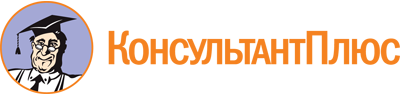 Постановление Правительства РФ от 08.11.2013 N 1005
(ред. от 15.10.2022)
"О независимых гарантиях, используемых для целей Федерального закона "О контрактной системе в сфере закупок товаров, работ, услуг для обеспечения государственных и муниципальных нужд"
(вместе с "Дополнительными требованиями к независимой гарантии, используемой для целей Федерального закона "О контрактной системе в сфере закупок товаров, работ, услуг для обеспечения государственных и муниципальных нужд", "Правилами ведения и размещения в единой информационной системе в сфере закупок реестра независимых гарантий", "Правилами формирования и ведения закрытого реестра независимых гарантий")Документ предоставлен КонсультантПлюс

www.consultant.ru

Дата сохранения: 19.12.2023
 Список изменяющих документов(в ред. Постановлений Правительства РФ от 09.12.2014 N 1339,от 02.04.2015 N 308, от 15.01.2018 N 11, от 29.05.2018 N 608,от 30.06.2018 N 768, от 18.07.2019 N 920, от 20.12.2021 N 2369,от 09.08.2022 N 1397, от 15.10.2022 N 1838)Список изменяющих документов(в ред. Постановлений Правительства РФ от 09.12.2014 N 1339,от 15.01.2018 N 11, от 30.06.2018 N 768, от 18.07.2019 N 920,от 20.12.2021 N 2369, от 09.08.2022 N 1397, от 15.10.2022 N 1838)Список изменяющих документов(в ред. Постановлений Правительства РФ от 15.01.2018 N 11,от 18.07.2019 N 920, от 20.12.2021 N 2369, от 09.08.2022 N 1397)Список изменяющих документов(в ред. Постановлений Правительства РФ от 09.12.2014 N 1339,от 02.04.2015 N 308, от 29.05.2018 N 608, от 30.06.2018 N 768,от 18.07.2019 N 920, от 20.12.2021 N 2369)Список изменяющих документов(в ред. Постановлений Правительства РФ от 18.07.2019 N 920,от 20.12.2021 N 2369)Список изменяющих документов(введены Постановлением Правительства РФ от 02.04.2015 N 308,в ред. Постановлений Правительства РФ от 15.01.2018 N 11,от 29.05.2018 N 608, от 18.07.2019 N 920, от 20.12.2021 N 2369)Список изменяющих документов(введена Постановлением Правительства РФ от 09.08.2022 N 1397)Дата выдачиДата выдачиНомер независимой гарантии <1>Номер независимой гарантии <1>Информация о гаранте, принципале, бенефициареИнформация о гаранте, принципале, бенефициареИнформация о гаранте, принципале, бенефициареИнформация о гаранте, принципале, бенефициареКодыПолное наименование гарантаИННПолное наименование гарантаКПППолное наименование гарантаБИК <1>Идентификационный код гаранта-Место нахождения, телефон, адрес электронной почты гарантапо ОКТМО <1>Полное наименование принципалаИНН <2>Полное наименование принципалаКПП <3>Место нахождения, телефон, адрес электронной почты принципалапо ОКТМО <1>Полное наименование бенефициараИННПолное наименование бенефициараКППМесто нахождения, телефон, адрес электронной почты бенефициарапо ОКТМОИнформация о закупке, для обеспечения заявки на участие в которой предоставляется независимая гарантияИнформация о закупке, для обеспечения заявки на участие в которой предоставляется независимая гарантияИнформация о закупке, для обеспечения заявки на участие в которой предоставляется независимая гарантияИнформация о закупке, для обеспечения заявки на участие в которой предоставляется независимая гарантияИдентификационный код закупкиНаименование объекта закупки <4>Условия независимой гарантииУсловия независимой гарантииУсловия независимой гарантииУсловия независимой гарантииСумма независимой гарантии, подлежащая уплате гарантом бенефициару (далее - сумма независимой гарантии)Наименование валютыпо ОКВСрок вступления независимой гарантии в силу <5>Срок действия независимой гарантии <5>Уполномоченное лицо гаранта(должность)(подпись)(расшифровка подписи)"__" _________ 20__ г.Лист NВсего листовСписок изменяющих документов(введена Постановлением Правительства РФ от 09.08.2022 N 1397)Дата выдачиДата выдачиНомер независимой гарантии <1>Номер независимой гарантии <1>Информация о гаранте, принципале, бенефициареИнформация о гаранте, принципале, бенефициареИнформация о гаранте, принципале, бенефициареИнформация о гаранте, принципале, бенефициареКодыПолное наименование гарантаИННПолное наименование гарантаКПППолное наименование гарантаБИК <1>Идентификационный код гаранта-Место нахождения, телефон, адрес электронной почты гарантапо ОКТМО <1>Полное наименование принципалаИНН <2>Полное наименование принципалаКПП <3>Место нахождения, телефон, адрес электронной почты принципалапо ОКТМО <1>Полное наименование бенефициараИННПолное наименование бенефициараКППМесто нахождения, телефон, адрес электронной почты бенефициарапо ОКТМОИнформация о закупке, для обеспечения контракта, заключаемого при осуществлении которой, предоставляется независимая гарантияИнформация о закупке, для обеспечения контракта, заключаемого при осуществлении которой, предоставляется независимая гарантияИнформация о закупке, для обеспечения контракта, заключаемого при осуществлении которой, предоставляется независимая гарантияИнформация о закупке, для обеспечения контракта, заключаемого при осуществлении которой, предоставляется независимая гарантияИдентификационный код закупкиНаименование объекта закупки <4>Условия независимой гарантииУсловия независимой гарантииУсловия независимой гарантииУсловия независимой гарантииСумма независимой гарантии, подлежащая уплате гарантом бенефициару (далее - сумма независимой гарантии)Наименование валютыпо ОКВСрок вступления независимой гарантии в силу <5>Срок действия независимой гарантии <5>Уполномоченное лицо гаранта(должность)(подпись)(расшифровка подписи)"__" _________ 20__ г.Лист NВсего листов